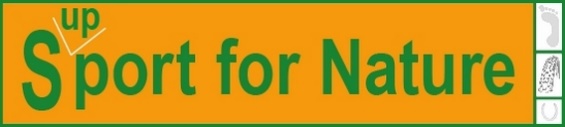 Aanvraagformulier Support for NatureGraag versturen naar k.westra@staatsbosbeheer.nl* Verplicht in te vullen- Alleen volledig ingevulde formulieren worden in behandeling genomenGoed om bij de voorbereiding rekening mee te houden:
- Een aanvraag dient u minimaal 6 weken voor uw activiteit te versturen.
- Wij verlenen zeer beperkt toestemming voor activiteiten tussen zonsondergang en zonsopkomst.
- Gebruik van geluidsversterkende apparatuur is niet toegestaan.
- Gebruik van gemotoriseerd verkeer buiten de openbare zandwegen is niet toegestaan (ook niet voor het uitzetten van tochten).
- Van 15 maart tot 15 augustus is er slechts beperkt mogelijkheid voor georganiseerde evenementen.
- Wij vragen geen publiciteitsuitingen voor uw activiteit op te hangen in het gebied.- Indien u een route wilt uitzetten door het gebied, dan graag de route als .GPX of .KML-bestand meesturen met uw aanvraag.

NAW-gegevensEvenementAlgemene voorwaarden
De organisator van het evenement is aansprakelijk voor schade aan de eigendommen van terreinbeheerder, verband houdende met, dan wel als gevolg van het evenement.De organisator van het evenement zal de terreineigenaar vrijwaren tegen aanspraken van derden, voor schade verband houdende met, dan wel als gevolg van het evenement.De organisator van het evenement verklaart verstand van zaken te hebben inzake het organiseren van het evenement. Goederen, materialen en werknemers zijn alle(n) zo professioneel dat zij tijdens het evenement veilig kunnen worden ingezet.De organisator van het evenement draagt zorg voor de noodzakelijke verzekeringen tegen eventuele financiële gevolgen van ongevallen verband houdende met, dan wel als gevolg van het evenement. De organisator is verplicht –op aanvraag- de terreinbeheerder, voorafgaand aan het evenement, een afschrift ter hand te stellen van de betreffende polissen.De organisator stemt in met een bijdrage per deelnemer van € 1,00.Gaat u akkoord met deze voorwaarden?*
OpmerkingenOrganisatie*Contactpersoon*Adres*Postcode*Woonplaats*TelefoonMobiel*E-mail*Soort evenement*Naam evenement*Datum evenement*Tijd evenement*Datum opbouw/afbrekenInformatie: U dient aan te geven wanneer u een eventuele route uitzet. Dit mag maximaal 24 uur voor het evenement.Aantal deelnemers opbouwInformatie: U dient aan te geven met hoeveel personen u opbouwtGeschat aantal deelnemers*Geschat aantal bezoekers*Heeft u toestemming nodig van andere eigenaren dan Staatsbosbeheer, Natuurmonumenten en/of Landschap Overijssel?*Ja
Nee
Weet nietHeeft u deze toestemming al verkregen?Ja
Nee
Niet van toepassingJaNeePlaats*Datum*